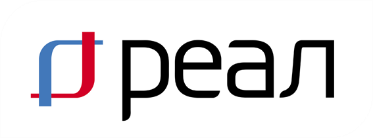 Приложение № 1                                                                       к публичному договору-оферте на оказание услуг проводной связи для физических лиц, формы П10022010 БЛАНК ЗАКАЗА №1 НА ОКАЗАНИЕ УСЛУГ ПРОВОДНОЙ СВЯЗИ ДОСТУПА К СЕТИ ИНТЕРНЕТ № ____________ от «____» __________  20__ г.Подписание Абонентом настоящего Бланка заказа является акцепт публичного договора-оферты на оказание услуг проводной связи для физических лиц формы П10022010, опубликованном на сайте ОператораС условиями договора-оферты на оказание услуг проводной связи для физических лиц формы П10022010, далее по тексту Договор и опубликованного на Сайте Оператора, Абонент ознакомлен, с условиями согласен. Работы по подключению к Услуге по Договору на основании настоящего Заказа выполнены полностью, с надлежащим качеством и в срок. По результатам выполненных работ по подключению к Услуге Стороны взаимных претензий не имеют. Способ доставки счета Абоненту: в электронном виде на E-mail Абонента.ВНИМАНИЕ! Прочтите перед подписанием и выберите соответствующие поля.Абонент дает согласие на получение информационных и рекламных материалов от Оператора, в том числе сведений о балансе Абонента, акциях Оператора на указанный в настоящем Бланке заказа контактный телефон и E-mail Абонента (в последствии указанное согласие может быть отозвано Абонентом при условии письменного уведомления об этом Оператора).                                                                                                                                                                                                                            подпись                                                                                                                       подписьЯ, _________________________________________________________________________(ФИО), подтверждаю, что работы по прокладке кабеля и вводу в помещение (выбрать нужное):   выполнены через подъезд.            по необходимости выполнены по фасаду здания через внешнюю стену   по моей просьбе выполнены по фасаду здания через внешнюю стену. Я уведомлен и соглашаюсь, что ремонтные работы по восстановлению кабеля будут для меня платными.Замечаний к способу прокладки кабеля не имею.ООО НТС «РЕАЛ», Юридический адрес: Российская Федерация, . Астрахань, ул. Кирова, 47, ИНН / КПП 3015060720 / 301501001Банковские реквизиты: Р.с № 40702810805000003040, Астраханское отделение №8625 ПАО Сбербанк г.Астрахань, К.с  №30101810500000000602  БИК   041203602. Лицензии, выданные Федеральной службой по надзору в сфере связи, информационных технологий и массовых коммуникаций: на оказание услуг связи по предоставлению каналов связи №118747 от 07.05.2014 г., на оказание услуг связи по передаче данных, за исключением услуг связи по передаче данных для целей передачи голосовой информации №165870 от 04.09.2018 г., на оказание телематических услуг связи №165869 от 18.08.2018 г.Техническая поддержка: 666678 Абонентский отдел: 666616E-mail: info@real.suАБОНЕНТ:ФИО_________________________________________________________________________Адрес предоставления услуги___________________________________________________ Контактный телефон: моб.______________________________дом.____________________E-mail: _______________________________________________________________________ Логин: _____________________________________Пароль: ___________________________Лицевой счет Абонента___________________________________________________ПАСПОРТНЫЕ ДАННЫЕ:Серия__________Номер_________________Дата выдачи____________________________Выдан_______________________________________________________________________Дата и место рождения_________________________________________________________Адрес регистрации по месту жительства (указанный в паспорте)_____________________________________________________________________________ ____________________________________________________________________________ПОДКЛЮЧАЕМЫЕ УСЛУГИ:Тарифный план1: _____________________________________________________________Размер абонентской платы в месяц: ____________________________________________Стоимость подключения к Услуге2,3: ______________ рублей 00 коп.Примечания:1. В соответствии с п.12.3 публичного договора на оказание услуг проводной связи для физических лиц, тарифный план, дополнительные услуги и стоимость являются действующими на момент подключения Абонента.2. "0 рублей" – является Акционным предложением и действует в случае исполнения обязательств по Договору не менее 12 месяцев с даты его заключения. В случае одностороннего отказа от исполнения настоящего Договора ранее срока, определенного Акцией, стоимость подключения к Услуге составляет 2500 рублей.3. Стоимость в рублях. Порядок оплаты Абонентом: 50 % авансом, 50 % в течении 5 рабочих дней со дня подключения к Услуге.Выбор Абонента о согласии:даю согласие ___________________не даю согласие __________________Абонент: ________________________________________                                                                                     ФИО    __________________   «____» ______________20___г                  подпись